Sensibilización en género 02 de agosto 2019  con los alumnos del centro escolar José Matías delgado.p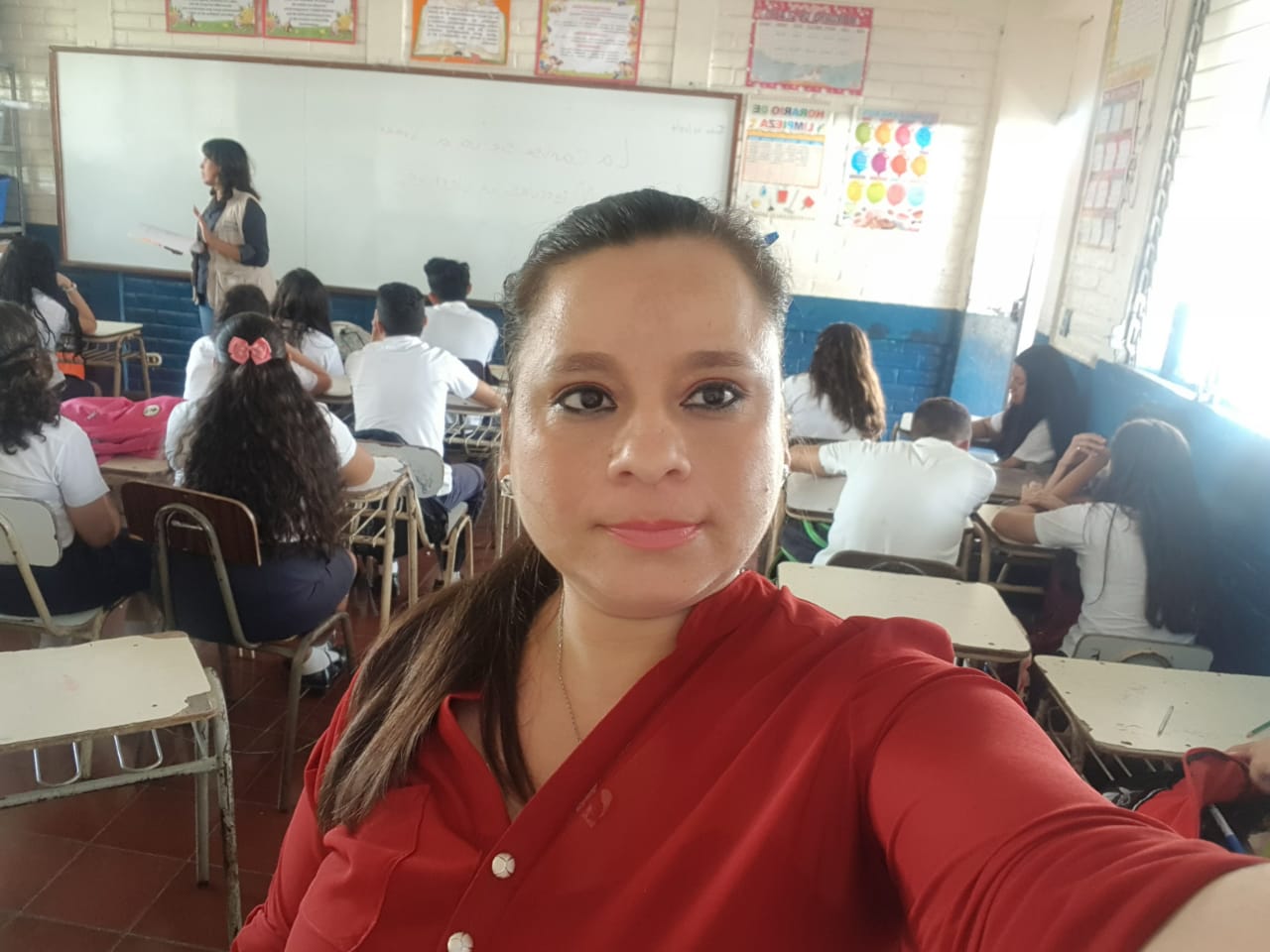 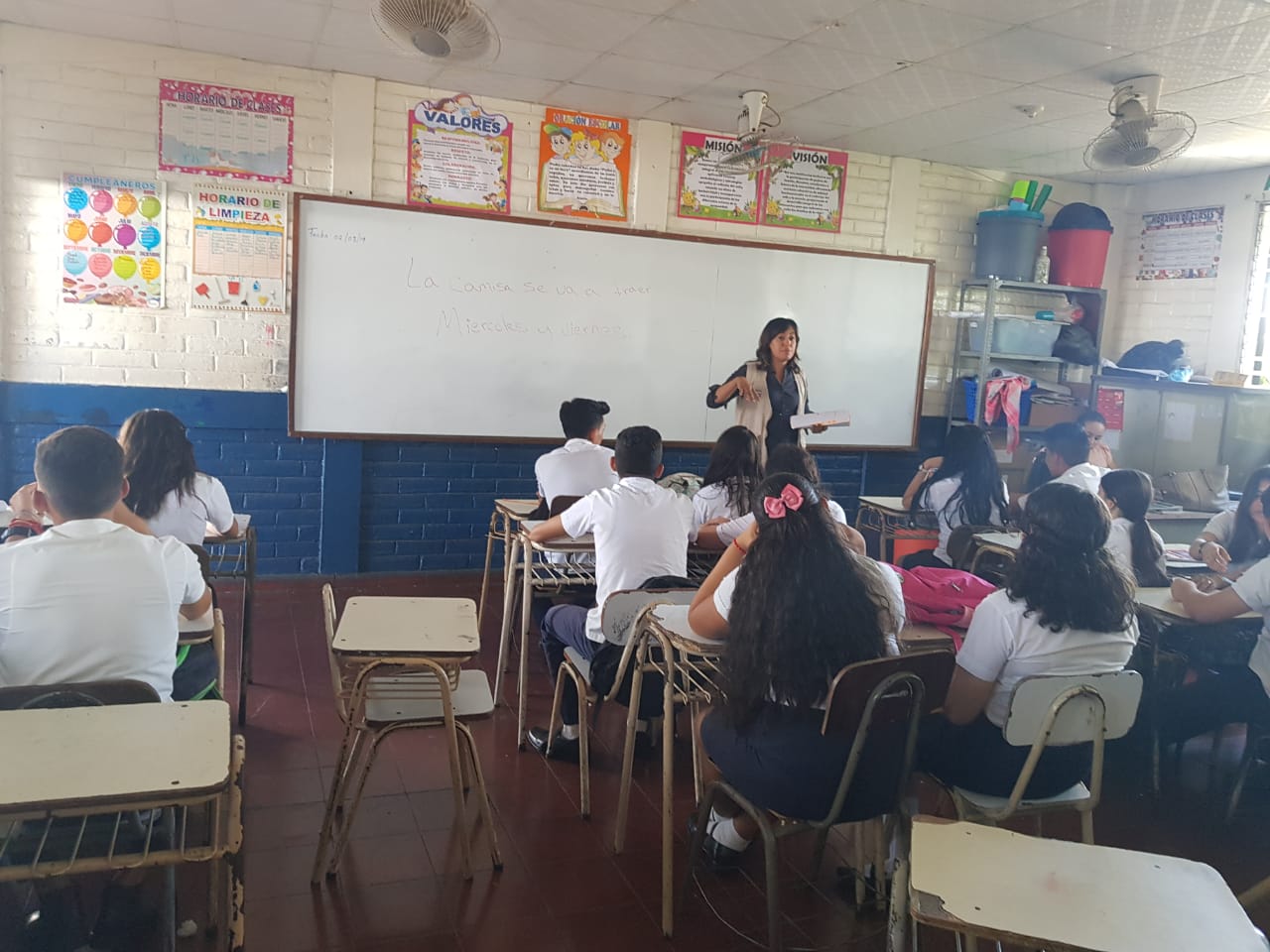 